Please find attached a copy of a consultation document; “Revising the definition of treasure in the Treasure Act 1996 and revising the related codes of practice”.The consultation will be launched on 1 February and a copy of the document will be deposited in the Libraries of the House of Commons and Lords on this date.Please also find attached a copy of the consultation document; “Strengthening the Process for Retaining National Treasures” This consultation was launched on 15 December and a copy of this document will be deposited in the Libraries of the House of Commons and Lords on 1 February.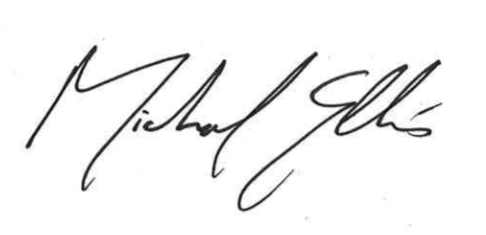 Michael Ellis MPMinister for Arts, Heritage and TourismMichael Ellis MPMinister for Arts, Heritage and Tourism4th Floor100 Parliament StreetLondon SW1A 2BQwww.gov.uk/dcmsenquiries@culture.gov.uk1 February 2019Michael Ellis MPMinister for Arts, Heritage and Tourism4th Floor100 Parliament StreetLondon SW1A 2BQwww.gov.uk/dcmsenquiries@culture.gov.uk1 February 2019House of Commons LibraryPalace of WestminsterWestminsterLondon SW1A 0AAdepositedpapers@parliament.ukMichael Ellis MPMinister for Arts, Heritage and Tourism4th Floor100 Parliament StreetLondon SW1A 2BQwww.gov.uk/dcmsenquiries@culture.gov.uk1 February 2019